STATIONSVERKLARINGRozenburg, (DATUM)Aan: alle afhandelaars op Schiphol Airport en Rotterdam Airport.Hierbij verzoeken wij u vriendelijk alle binnenkomende zendingen, welke bestemd zijn voor:(BEDRIJFSNAAM EN ADRESGEGEVENS) 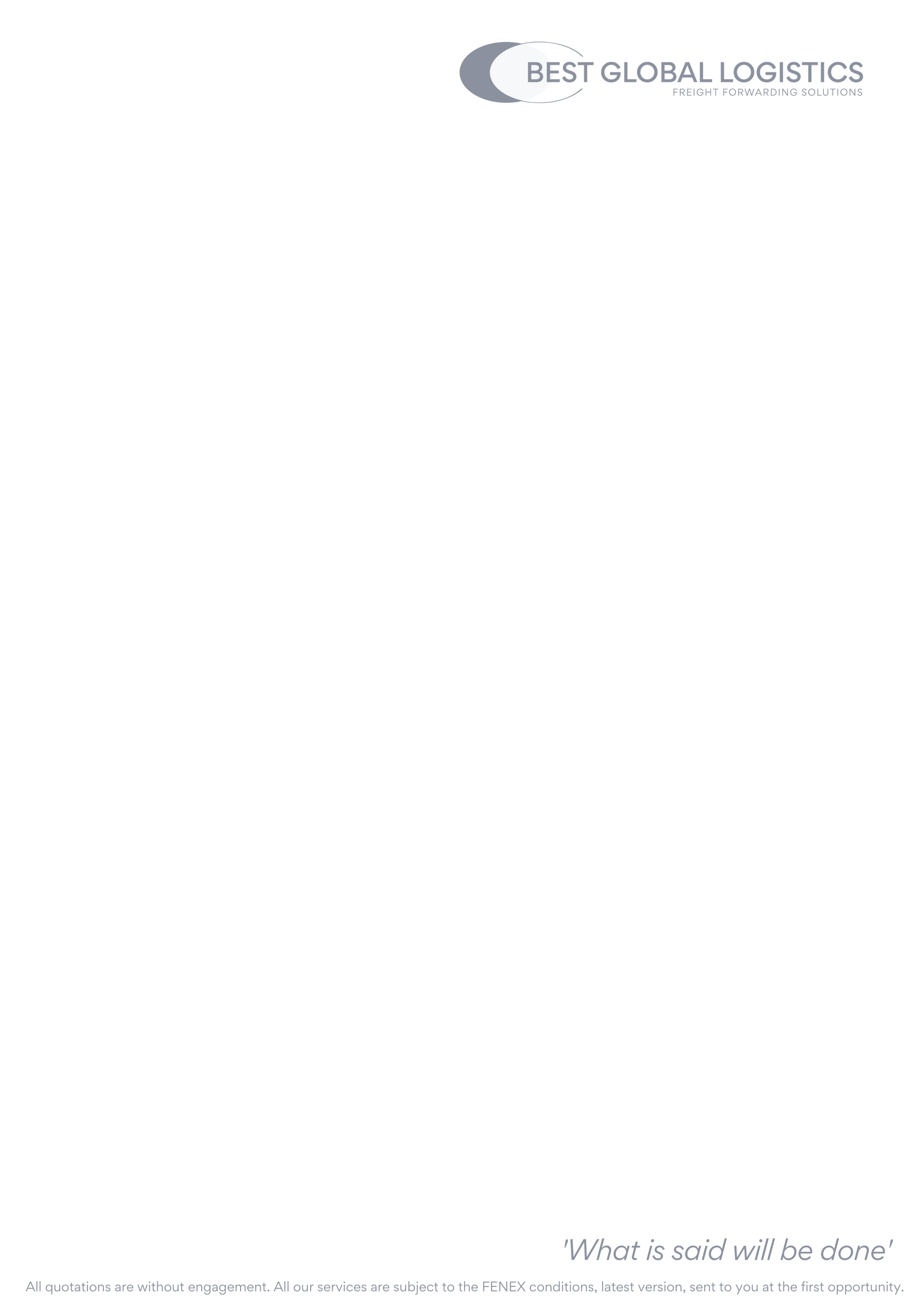 Per direct over te dragen aan : Best Global Logistics BV (BST)Changiweg 141437 EP RozenburgMet deze firma hebben wij een overeenkomst voor de inklaring en doorzending.Alle eventuele eerdere afspraken en instructies komen hierbij te vervallen.Eventueel op de zending te betalen kosten worden door Best Global Logistics BV aan U voldaan.Firmastempel                                                                 		HandtekeningBest Global Logistics B.V.Changiweg 14	1437 EP Rozenburg (Amsterdam Airport)Tel 020-4108800 Fax 020-4108850 E-mail import@bestgloballogistics.nl 